№  ___                                                                                 « __ » _______  2018 г.Третий созыв                                                                  Р Е Ш Е НИЕСобрания депутатов муниципального образования«Красностекловарское сельское поселение»О внесении изменений в Правила благоустройства и содержания территории Красностекловарского  сельского поселения  Моркинского муниципального района Республики Марий ЭлРуководствуясь Градостроительным кодексом Российской Федерации,Собрание депутатов муниципального образования «Красностекловарское сельское  поселение» РЕШИЛО:1.Внести в Правила благоустройства и содержания территории Красностекловарского  сельского поселения  Моркинского муниципального района Республики Марий Эл (далее- Правила) следующие изменения:1.1.В разделе 2 понятия «Благоустройство территории», «Прилегающая территория», «Элементы благоустройства территории» и «Сбор отходов»   изложить в следующей редакции:«Благоустройство территории поселения - деятельность по реализации комплекса мероприятий, установленного правилами благоустройства территории муниципального образования, направленная на обеспечение и повышение комфортности условий проживания граждан, по поддержанию и улучшению санитарного и эстетического состояния территории муниципального образования, по содержанию территорий населенных пунктов и расположенных на таких территориях объектов, в том числе территорий общего пользования, земельных участков, зданий, строений, сооружений, прилегающих территорий;Прилегающая территория – территория общего пользования, которая прилегает к зданию, строению, сооружению, земельному участку в случае, если такой земельный участок образован, и границы которой определены правилами благоустройства территории муниципального образования в соответствии с порядком, установленным законом Республики Марий Эл;Элементы благоустройства территории - декоративные, технические, планировочные, конструктивные устройства, элементы озеленения, различные виды оборудования и оформления, в том числе фасадов зданий, строений, сооружений, малые архитектурные формы, некапитальные нестационарные строения и сооружения, информационные щиты и указатели, применяемые как составные части благоустройства территории;Сбор отходов - прием  отходов в целях их дальнейших обработки, утилизации, обезвреживания, размещения лицом, осуществляющим их обработку, утилизацию, обезвреживание, размещение.»	2.Настоящее Решение обнародовать в установленном порядке, а также разместить в Федеральной государственной системе территориального планирования и на официальном Интернет-сайте Администрации муниципального образования «Моркинский муниципальный район» Моркинского района, страница Администрация муниципального образования «Красностекловарское сельское поселение» по адресу  http://www.adm-morki.ru/government/settlements/krasnsteklovar/ . 	3.Настоящее Решение вступает в силу со дня его официального обнародования.	4.Контроль за исполнением настоящего решения возложить на постоянную комиссию по законности и местному самоуправлению /Горохов Р.Р./.Глава муниципального образования«Красностекловарское сельское поселениепредседатель Собрания депутатов			                       Р.Р.Абдрахманов  «КРАСНЫЙ СТЕКЛОВАР ЯЛКУНДЕМ»МУНИЦИПАЛЬНЫЙ
ОБРАЗОВАНИЙЫНДЕПУТАТШЕ-ВЛАКЫН ПОГЫНЖО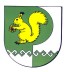 ПРОЕКТСОБРАНИЕ ДЕПУТАТОВМУНИЦИПАЛЬНОГО ОБРАЗОВАНИЯ «КРАСНОСТЕКЛОВАРСКОЕ СЕЛЬСКОЕ ПОСЕЛЕНИЕ»